Сотрудники ГИБДД проверят перевозку детей.В целях предупреждения дорожно-транспортных происшествий с участием детей, в рамках проведения профилактической акции «Осенние каникулы», 28 октября сотрудниками ГИБДД ОМВД России по                       Усть-Катавскому городскому округу будут проведены массовые проверки водителей по соблюдению правил дорожного движения, связанных с перевозкой детей в транспортных средствах. Маршруты патрулирования нарядами дорожно-патрульной службы будут приближены к местам массового пребывания детей, сотрудники ориентированы на разъяснительную и профилактическую работу с детьми и их родителями.Напоминаем, перевозка детей в возрасте младше 7 лет в легковом автомобиле и кабине грузового автомобиля, конструкцией которых предусмотрены ремни безопасности, должна осуществляться с использованием детских удерживающих систем (устройств), соответствующих весу и росту ребенка.Перевозка детей в возрасте от 7 до 12 лет в легковом автомобиле и кабине грузового автомобиля, конструкцией которых предусмотрены ремни безопасности, должна осуществляться с использованием детских удерживающих систем (устройств), соответствующих весу и росту ребенка, или с использованием ремней безопасности, а на переднем сиденье легкового автомобиля – только с использованием детских удерживающих систем (устройств), соответствующих весу и росту ребенка.Совершение административного правонарушения, предусмотренного части 3 статьи 12.23 Кодекса об административных правонарушениях Российской Федерации (нарушение требований к перевозке детей), влечет наложение административного штрафа в размере 3000 рублей.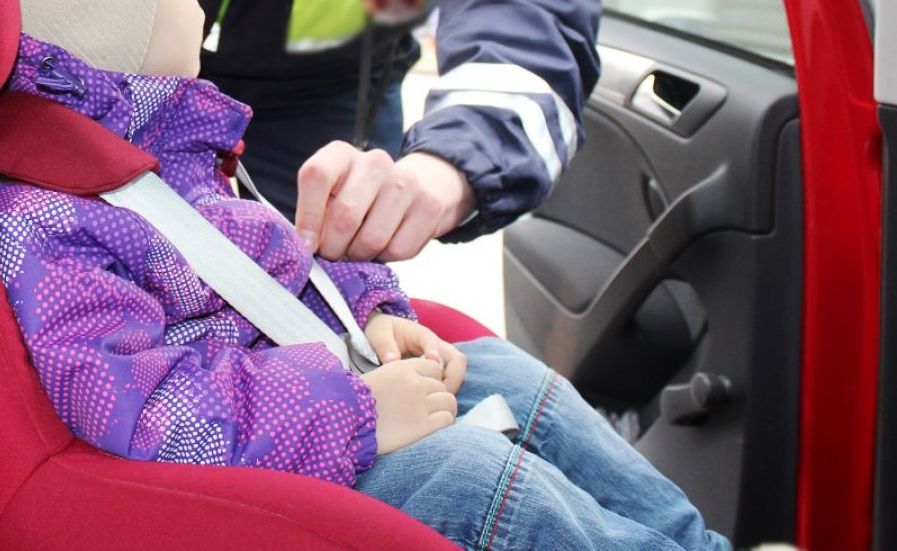 